ТОМСКАЯ ОБЛАСТЬМОЛЧАНОВСКИЙ РАЙОНАДМИНИСТРАЦИЯ МОГОЧИНСКОГО СЕЛЬСКОГО ПОСЕЛЕНИЯПОСТАНОВЛЕНИЕ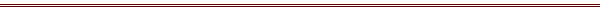 от «08» июня  2021г.                                                                                           № 70с. МогочиноО внесении измененийв Постановление АдминистрацииМогочинского сельского поселения от 07.11.2016 № 214 «Об утверждении муниципальной программы «Содержание нецентрализованных источников водоснабжения на территории муниципального образования «Могочинское сельское поселение» на период 2017-2023 годы»ПОСТАНОВЛЯЮ:2. Наименование Постановления администрации Могочинского сельского поселения от 09.04.2015 г. № 40 «Об утверждении муниципальной программы «Содержание нецентрализованных источников водоснабжения на территории муниципального образования «Могочинское сельское поселение» на период 2017-2023 годы», изложить в следующей редакции: «Об утверждении Программы комплексного развития систем коммунальной инфраструктуры Могочинского сельского поселения на 2017-2023 годы»2. По всему тексту Постановления и муниципальной программы «Содержание нецентрализованных источников водоснабжения на территории муниципального образования «Могочинское сельское поселение» на период 2017-2023 годы» заменить на «Программа комплексного развития систем коммунальной инфраструктуры Могочинского сельского поселения на 2017-2023 годы».5. Опубликовать настоящее постановление в официальном печатном издании «Информационный бюллетень» и разместить на официальном сайте Муниципального образования Могочинское сельское поселение в сети «Интернет» по адресу http://www.mogochino.ru/.6. Настоящее постановление вступает в силу на следующий день после его официального опубликования.7. Контроль за исполнением настоящего постановления оставляю за собой.Глава Могочинского сельского поселения			А.В. Детлукова